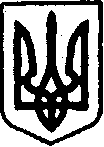 УКРАЇНАКЕГИЧІВСЬКА СЕЛИЩНА РАДАсмт КегичівкаКомісія з питань нагородження при Виконавчому комітеті Кегичівської селищної ради Протокол №223 червня  2021  року	смт Кегичівка          Початок о 09.00 годиніЗал засідань селищної радиПРИСУТНІ:Віталій БУДНИК, секретар селищної ради, голова Комісії, Віра ЗІМА, керуюча справами (секретар) виконавчого комітету селищної ради, заступник голови Комісії,  Олена ТОПОВА, начальник відділу організаційної                            та інформаційної роботи селищної ради, секретар Комісії, Леся АБРАМОВА, начальник загального відділу селищної ради, член Комісії,                                 Оксана БАБОШИНА, завідувач сектору управління персоналом селищної ради, член Комісії, Надія ПІДОСИНСЬКА, начальник відділу бухгалтерського обліку                  та звітності - головний бухгалтер селищної ради, член Комісії,                              Ганна КОНОШКО, начальник  відділу культури селищної ради, член Комісії.ВИСТУПИВ:Віталій БУДНИК, секретар селищної ради, голова Комісії, який ознайомив присутніх з порядком денним засідання Комісії.ПОРЯДОК ДЕННИЙ:1. Про розгляд Подання заступника селищного голови з питань житлово-комунального господарства щодо нагородження КАСЬЯНА Андрія Володимировича, начальника 20-ї державної пожежно-рятувальної частини Головного управління ДСНС України у Харківській області з нагоди Дня молоді.2. Про розгляд Подання начальника відділу культури селищної ради щодо нагородження  МИКОЛАЄНКА  Олега Юрійовича, директора комунального закладу початкової мистецької освіти «Слобожанська школа мистецтв»            та БОЖЕНКО Віти Сергіївни, завідуючу Калюжанською бібліотекою філією мережі закладів культури Кегичівської селищної ради з нагоди Дня молоді.3. Про розгляд Подання директора КЗ «Кегичівський ліцей» Кегичівської селищної ради щодо нагородження ПРОКОПЧУКА Данила Андрійовича, випускника Комунального закладу «Кегичівський ліцей» Кегичівської селищної ради  з нагоди Дня молоді.4. Про розгляд Подання директора КЗ «Медведівський ліцей» Кегичівської селищної ради щодо нагородження ЧЕХУТИ Яни Леонідівни, вчителя української мови і літератури Комунального закладу «Медведівський ліцей» Кегичівської селищної ради з нагоди Дня молоді.5. Про розгляд Подання директора  КЗ «Кегичівський ЗДО №2» Кегичівської селищної ради щодо нагородження  СЕРДЮКОВОЇ Альони  Валеріївни, вихователя Комунального закладу «Кегичівський заклад дошкільної освіти №2 (ясла-садок) Кегичівської селищної ради» з нагоди Дня молоді.6. Про розгляд Подання головного лікаря Комунального некомерційного підприємства Кегичівської селищної ради «Кегичівська центральна районна лікарня» щодо нагородження  ГУЛИ Юлії Геннадіївни, лікаря-анестезіолога анестезіологічної групи Комунального некомерційного підприємства Кегичівської селищної ради «Кегичівська центральна районна лікарня» з нагоди Дня молоді.7. Про розгляд Подання головного лікаря Комунального некомерційного підприємства  Кегичівської селищної ради «Центр первинної медико-санітарної допомоги», щодо нагородження  КОЛІСНИК Наталії Володимирівни, сестри медичної загальної практики – сімейної медицини амбулаторії загальної практики – сімейної медицини смт Слобожанське Комунального некомерційного підприємства Кегичівської селищної ради «Центр первинної медико-санітарної допомоги» з нагоди Дня молоді.8. Про розгляд Подання т.в.о. начальника сектору поліцейської діяльності №1 відділення поліції №1 ГУНП в Харківській області  щодо нагородження ДОБАРСЬКОЇ Владислави Андріївни,  інспектора сектору кадрового забезпечення  Красноградського районного відділу поліції Головного управління національної поліції в Харківській області з нагоди Дня молоді.9. Про розгляд Подання  директора СТОВ «НАДІЯ» щодо нагородження  КОЖУШКОВА Євгенія Олександровича,  тракториста сільськогосподарського товариства з обмеженою відповідальністю «Надія» з нагоди Дня молоді.Слухали (з першого питання): Віталія БУДНИКА, секретаря селищної ради, голову Комісії, який повідомив присутнім про те, що на адресу Кегичівської селищної ради надійшло Подання від заступника селищного голови з питань житлово-комунального господарства щодо нагородження з нагоди Дня молоді  КАСЬЯНА Андрія Володимировича, начальника 20-ї державної пожежно-рятувальної частини Головного управління ДСНС України у Харківській області та зачитав текст листа.ВИРІШИЛИ:	Погодити кандидатуру КАСЬЯНА Андрія Володимировича, запропоновану заступником селищного голови з питань житлово-комунального господарства та рекомендувати Кегичівському селищному голові нагородити дану кандидатуру Грамотою Кегичівського селищного голови. (одноголосно)Слухали (з другого питання): Віталія БУДНИКА, секретаря селищної ради, голову Комісії, який повідомив присутнім про те, що на адресу Кегичівської селищної ради надійшло Подання від начальника відділу культури селищної ради щодо нагородження з нагоди Дня молоді   МИКОЛАЄНКА  Олега Юрійовича, директора комунального закладу початкової мистецької освіти «Слобожанська школа мистецтв» та БОЖЕНКО Віти Сергіївни, завідуючу Калюжанською бібліотекою філією мережі закладів культури Кегичівської селищної ради з нагоди Дня молоді та зачитав текст листа. ВИРІШИЛИ:	Погодити кандидатури запропоновані начальником відділу культури селищної ради та рекомендувати Кегичівському селищному голові нагородити дані кандидатури Грамотами Кегичівського селищного голови. (одноголосно)Слухали (з третього питання): Віталія БУДНИКА, секретаря селищної ради, голову Комісії, який повідомив присутнім, про те, що на адресу Кегичівської селищної ради надійшло Подання від директора КЗ «Кегичівський ліцей» Кегичівської селищної ради щодо нагородження ПРОКОПЧУКА Данила Андрійовича, випускника Комунального закладу «Кегичівський ліцей» Кегичівської селищної ради  з нагоди Дня молоді та зачитав текст листа. ВИРІШИЛИ:Погодити кандидатуру ПРОКОПЧУКА Данила Андрійовича, запропоновану директором КЗ «Кегичівський ліцей» Кегичівської селищної ради та рекомендувати Кегичівському селищному голові нагородити дану кандидатуру Грамотою Кегичівського селищного голови. (одноголосно)Слухали (з четвертого питання): Віталія БУДНИКА, секретаря селищної ради, голову Комісії, який повідомив присутнім, про те, що на адресу Кегичівської селищної ради надійшло Подання від директора КЗ «Медведівський ліцей» Кегичівської селищної ради щодо нагородження ЧЕХУТИ Яни Леонідівни, з нагоди Дня молоді та зачитав текст листа. ВИРІШИЛИ:Погодити кандидатуру ЧЕХУТИ Яни Леонідівни, запропоновану директором КЗ «Кегичівський ліцей» Кегичівської селищної ради та рекомендувати Кегичівському селищному голові нагородити дану кандидатуру Грамотою Кегичівського селищного голови. (одноголосно)Слухали (з п’ятого  питання): Віталія БУДНИКА, секретаря селищної ради, голову Комісії, який повідомив присутнім, про те, що на адресу Кегичівської селищної ради надійшло Подання від директора  КЗ «Кегичівський ЗДО №2» Кегичівської селищної ради щодо нагородження  СЕРДЮКОВОЇ Альони  Валеріївни, вихователя Комунального закладу «Кегичівський заклад дошкільної освіти №2 (ясла-садок) Кегичівської селищної ради» з нагоди Дня молоді та зачитав текст листа. ВИРІШИЛИ:Погодити кандидатуру СЕРДЮКОВОЇ Альони  Валеріївни, запропоновану директором КЗ «Кегичівський ЗДО №2» Кегичівської селищної ради та рекомендувати Кегичівському селищному голові нагородити дану кандидатуру Грамотою Кегичівського селищного голови. (одноголосно)Слухали (з шостого питання): Віталія БУДНИКА, секретаря селищної ради, голову Комісії, який повідомив присутнім, про те, що на адресу Кегичівської селищної ради надійшло Подання від головного лікаря Комунального некомерційного підприємства Кегичівської селищної ради «Кегичівська центральна районна лікарня» щодо нагородження  ГУЛИ Юлії Геннадіївни, лікаря-анестезіолога анестезіологічної групи Комунального некомерційного підприємства Кегичівської селищної ради «Кегичівська центральна районна лікарня» з нагоди Дня молоді та зачитав текст листа. ВИРІШИЛИ:Погодити кандидатуру ГУЛИ Юлії Геннадіївни, запропоновану головним лікарем Комунального некомерційного підприємства Кегичівської селищної ради «Кегичівська центральна районна лікарня» та рекомендувати Кегичівському селищному голові нагородити дану кандидатуру Грамотою Кегичівського селищного голови. (одноголосно)Слухали (з сьомого питання): Віталія БУДНИКА, секретаря селищної ради, голову Комісії, який повідомив присутнім, про те, що на адресу Кегичівської селищної ради надійшло Подання від головного лікаря Комунального некомерційного підприємства  Кегичівської селищної ради «Центр первинної медико-санітарної допомоги», щодо нагородження  КОЛІСНИК Наталії Володимирівни, сестри медичної загальної практики – сімейної медицини амбулаторії загальної практики – сімейної медицини смт Слобожанське Комунального некомерційного підприємства Кегичівської селищної ради «Центр первинної медико-санітарної допомоги» з нагоди Дня молоді та зачитав текст листа. ВИРІШИЛИ:Погодити кандидатуру КОЛІСНИК Наталії Володимирівни, запропоновану головним лікарем Комунального некомерційного підприємства  Кегичівської селищної ради «Центр первинної медико-санітарної допомоги» та рекомендувати Кегичівському селищному голові нагородити дану кандидатуру Грамотою Кегичівського селищного голови. (одноголосно)Слухали (з восьмого питання): Віталія БУДНИКА, секретаря селищної ради, голову Комісії, який повідомив присутнім, про те, що на адресу Кегичівської селищної ради надійшло Подання від т.в.о. начальника сектору поліцейської діяльності №1 відділення поліції №1 ГУНП в Харківській області  щодо нагородження ДОБАРСЬКОЇ Владислави Андріївни,  інспектора сектору кадрового забезпечення  Красноградського районного відділу поліції Головного управління національної поліції в Харківській області з нагоди Дня молоді та зачитав текст листа. ВИРІШИЛИ:Погодити кандидатуру ДОБАРСЬКОЇ Владислави Андріївни, запропоновану т.в.о. начальника сектору поліцейської діяльності №1 відділення поліції №1 ГУНП в Харківській області та рекомендувати Кегичівському селищному голові нагородити дану кандидатуру Грамотою Кегичівського селищного голови. (одноголосно)Слухали (з дев’ятого питання): Віталія БУДНИКА, секретаря селищної ради, голову Комісії, який повідомив присутнім, про те, що на адресу Кегичівської селищної ради надійшло Подання від директора СТОВ «НАДІЯ» щодо нагородження  КОЖУШКОВА Євгенія Олександровича,  тракториста сільськогосподарського товариства з обмеженою відповідальністю «Надія» з нагоди Дня молоді  та зачитав текст листа. ВИРІШИЛИ:Погодити кандидатуру КОЖУШКОВА Євгенія Олександровича, запропоновану директором СТОВ «НАДІЯ» та рекомендувати Кегичівському селищному голові нагородити дану кандидатуру Грамотою Кегичівського селищного голови. (одноголосно)Голова Комісії 								Віталій БУДНИКСекретар Комісії 							Олена ТОПОВА